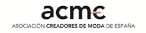 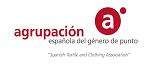 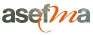 IMPRESO DE SOLICITUDEnviar cumplimentado: grubio@suarezypescador.es Att.: Germán RubioFA PITTI UOMO II 2024 (del 11 al 14 de junio)DATOS DE LA EMPRESA:DATOS DE ALQUILER DE ESPACIO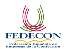 De conformidad con la normativa vigente en materia de protección de datos de carácter personal, La Asociación Creadores de Moda de España, con domicilio en León 24, 28014 de Madrid, le informa de que los datos que nos ha facilitado pasarán a formar parte de un fichero de su titularidad con la finalidad de enviarle correspondencia, incluir parte de la información en los materiales de promoción, campañas de promoción y publicidad que se consideren convenientes para la difusión de la participación española en esta Feria.Sus datos serán cedidos a ICEX, a la organización y recinto ferial donde se celebre la Feria, a la Oficina Económica y Comercial de la ciudad/país donde se celebre la Feria y a los distintos proveedores de ICEX relacionados con el evento. Todas ellas, cesiones necesarias para la organización y desarrollo de la Feria.Asimismo, le comunicamos que los datos de las entidades participantes en las ferias serán publicados en la página web de la Asociación Creadores de Moda de España. Si usted no desea que estos datos sean publicados en nuestra web, marque la siguiente casilla:Podrá ejercitar sus derechos de acceso, rectificación, cancelación y oposición, en los términos establecidos en la ley, dirigiéndose por escrito a la dirección anteriormente indicada o enviando un correo electrónico a directora@creadores.org2